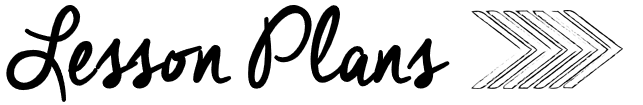 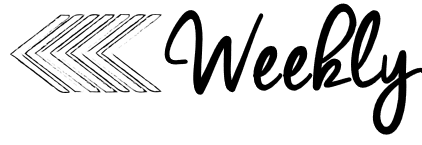 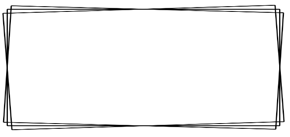 AMMondayTuesdayWednesdayThursdayComputersMusicComputersMusicPoetryTitle:   Veteran’s DayPoem IntroductionRead poem on SmartBoard Standards:  RF K.1a, RF K.1cTitle:  Veteran’s DayID lettersStandards:  RF K.1a, RF K.1cTitle:  Veteran’s Day
ID Sight WordsStandards: RF K.1a, RF K.1cTitle:  Veteran’s DayIllustrate PoemsStandards: RF K.1a, RF K.1cKinder phonicsWord Work:New words – to & doPhonemic Awareness:Phoneme DiscriminationLetter of the Week:Letter Oo(KinderPhonics 2)Letter Sound & HandwritingStandards:  RF K.1d, RF.K.2 RF K.3Word Work:Cheer Words – to & doAdd to the word wallPhonemic Awareness:Phoneme DiscriminationKinderPhonics:Letter Oo (SOR Phonics)Blending – nap Word Chains – mop, top, tip, sip, patStandards:  RF K.1d, RF.K.2 RF K.3Word Work:Cheer Words from Word WallPhonemic Awareness:Phoneme RecognitionKinderPhonics:LetterCc (KinderPhonics 2)Letter Sound & HandwritingStandards:  RF K.d, RF.K.2, RF K.3Word Work:Sight Word GamePhonemic Awareness:Phoneme RecognitionKinderPhonics:Letter Cc (SOR Phonics)Blending – catWord Chains – top, cop. Cot, dot, Standards:  RF K.1d, RF.K.2 RF K.3Kinder literacyMain Close Read: Veteran’s DaySkills Focus:  Read Aloud for Enjoyment (minimal stops)Essential Questions – Turn and ShareIndependent Practice:Capture THIS and THATStandards:  RI.K.2, RI.K.1, RI.K.2, RI.K.3, RI.K.4, RI.K.5, RI.K.6, RI.K.7, RI.K.8Main Close Read: Veteran’s DaySkills Focus:  Reread text for Vocabulary (discuss words)What is the Main IdeaWhat is a Veteran?Independent Practice:Listen & DrawStandards:  RI.K.2, RI.K.1, RI.K.2, RI.K.3, RI.K.4, RI.K.5, RI.K.6, RI.K.7, RI.K.8Main Close Read:  Veteran’s DaySkills Focus:  Text Dependent QuestionsWhat is a Veteran? – InferenceVeterans can-  have-  are-chartIndependent Practice:Problem & SolutionStandards:  RI.K.2, RI.K.1, RI.K.2, RI.K.3, RI.K.4, RI.K.5, RI.K.6, RI.K.7, RI.K.8Main Close Read:  Hero DadSkills Focus:  Making connections – What are heroes?Who are YOUR Heroes?Are veterans heroes?Independent Practice:Connect to This!Standards:  RI.K.2, RI.K.1, RI.K.2, RI.K.3, RI.K.4, RI.K.5, RI.K.6, RI.K.7, RI.K.8Guided readingStudents Select CentersMeet withGuided Reading GroupsStudents Select CentersMeet withGuided Reading GroupsStudents Select CentersMeet withGuided Reading GroupsStudents Select CentersMeet withGuided Reading GroupsPMMondayTuesdayWednesdayThursdayGuided mathLesson Focus: Lesson 4.10Answering How Many FewerTable Materials:10-20 Red/Yellow CountersLesson Activities: Count and Compare to determine “how many fewer”Standards:   K.CC A.1, K.CC A.2, K.CC B.3, K.CC B.4, K.CC B.5Lesson Focus: Unit 4AssessmentTable Materials:Unit 4 AssessmentLesson Activities: Unit 4 AssessmentPartner GameStandards:   K.CC A.1, K.CC A.2, K.CC B.3, K.CC B.4, K.CC B.5Lesson Focus: Lesson 5.1Measuring SizesTable Materials:Measurement Read AloudVocabulary CardsSpinner Resource #3Teddy Bear CountersLesson Activities: Read Aloud pgs. 1-2Introduce words “bigger” & “smaller”ID Classroom objects that are bigger/smallerStandards:   K.MD.A1, K.MD.A2, K.MD.B3Lesson Focus: Lesson 5.2Measuring LengthTable Materials:Measurement Read AloudVocabulary CardsSpinner Resource #4Resource #5Lesson Activities: Read Aloud pgs. 3-4Introduce words “longer” & “shorter”Comparing Longer/Shorter ActivityStandards:   K.MD.A1, K.MD.A2, K.MD.B3SpecialsP EKinder Social SkillsBig Ideas - PersevereP EReading Buddieswith Mrs. Sharkey’s ClassKinder writingMini–Lesson: Storyteller’s, Yes!Write to tell a story“Ralph Tells a Story”Writing & Conferencing:Illustrate, Label, & Meet w/ TeacherStandards:  W.K.3, W.K.1.3Mini–Lesson: Authors Write about what they loveStart a Writing Ideas ChartWriting & Conferencing:Illustrate, Label, & Meet w/ TeacherStandards:  W.K.3, W.K.1.3Mini–Lesson:  Writing and Conferencing OnlyWriting & Conferencing:Illustrate, Label, & Meet w/ TeacherStandards:  W.K.3, W.K.1.3Mini–Lesson:  Authors Write about what they doWriting Ideas ChartWriting & Conferencing:Illustrate, Label, & Meet w/ TeacherStandards:  W.K.3, W.K.1.3Kinder social studies / Mystery ScienceUnit of Study: Force OlympicsMystery 5:  How can we protect a mountain town from falling rocks?Materials:Online VideoBoulder Bounce MaterialsLesson: Boulder Bounce ActivityLibraryUnit of Study: Force OlympicsMystery 6:  How can we invent a trap?Materials:Online Read AlongLesson: Read Along Mystery #6Art